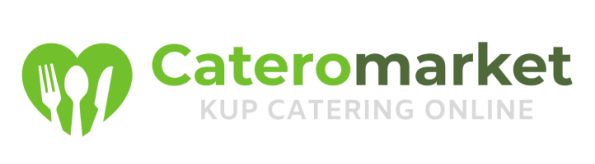 				 				Białystok, 14 października 2019INFORMACJA PRASOWA
Redakcje: wszystkie/ lokalne/branżowe
można publikować bez podawania źródła													Dostarczają starszym osobom zdrowe posiłki. Warszawa włączyła się do ogólnopolskiej akcji Catering dla seniora. Podziel się pudełkiemWarszawski „Przełom w Odżywianiu” wsparł największą wspólną akcję charytatywną polskiej branży cateringów dietetycznych. W jej ramach dostarczał Pani Alinie, emerytce z przebytym urazem nogi, zdrową dietę pudełkową. W sumie w inicjatywie Catering dla seniora. Podziel się pudełkiem bierze udział dwadzieścia firm, które pomagają potrzebującym ludziom z różnych zakątków Polski.  Wszyscy zasługujemy na zdrowe odżywianie, bez względu na wiek czy zasobność portfela. Jednak faktem jest, że większość polskich emerytów nie może sobie pozwolić na dobrej jakości produkty, długie zakupy czy samodzielne gotowanie. Usługa diety pudełkowej wydaje się być w tej sytuacji idealnym rozwiązaniem. Barierą jest jednak cena. To właśnie dlatego serwis Cateromarket.pl rozpoczął pierwszą wspólną akcję polskiej branży cateringów dietetycznych, dzięki której kilkudziesięciu seniorów z całej Polski otrzymuje zdrowe posiłki wprost pod swoje drzwi, zupełnie za darmo. Jedną z firm, która postanowiła podzielić się pudełkami, jest „Przełom w Odżywianiu”, wspierający Panią Alinę.– Pani Alina to emerytka ze stolicy. Żyje bardzo skromnie. Jej cała kuchnia to zaledwie dwa metry kwadratowe. Na domiar złego tydzień przed Akcją Pani Alina złamała nogę, co znacznie utrudnia jej codzienne funkcjonowanie. Ta sytuacja jeszcze bardziej zmobilizowała nas do niesienia pomocy – mówi Aleksandra z “Przełom w Odżywianiu”. – Przez miesiąc dostarczaliśmy Pani Alinie 5 posiłków dziennie, które miały jej pomóc w dochodzeniu do pełnej sprawności. Dzisiaj kobieta czuje się już dużo lepiej.  Pomysłodawcą akcji Catering dla seniora. Podziel się pudełkiem jest Łukasz Sot, współwłaściciel serwisu Cateromarket.pl, największego serwisu do zamawiania diet pudełkowych online. W sierpniu tego roku zaprosił do współpracy firmy cateringowe z całej Polski. Na odpowiedź nie musiał długo czekać. W sumie do udziału zgłosiło się 20 marek, m.in. z Warszawy, Białegostoku, Krakowa, Gniezna, Poznania, Łodzi czy Rzeszowa.– Ta inicjatywa to nasz ukłon w stronę osób starszych, których organizm wymaga odpowiednio zbilansowanego jadłospisu. To poruszające, że wysokość typowej polskiej emerytury odpowiada cenie miesięcznej usługi diety pudełkowej. A przecież to właśnie seniorzy przede wszystkim potrzebują wsparcia w przygotowywaniu sobie pełnowartościowych posiłków – zwraca uwagę Łukasz Sot i dodaje: – Ogromnie się cieszymy, że tak wiele firm z branży zjednoczyło się w szczytnym celu. Niektórzy nie poprzestali tylko na tym – odbyły się także zbiórki sprzętów kuchennych, które mają ułatwić ludziom w podeszłym wieku samodzielne gotowanie. 
Przebieg Akcji można śledzić na profilu Facebook/cateromarket/ Znajdują się tam zdjęcia seniorów oraz informacje na temat innych form pomocy, jakie można im zaoferować. 